NOTESFISHERMAN PROFICIENCY CERTIFICATION (SKN) GUIDELINES – NANGAHALEDay/Date 	: Friday, October 20 2023Venue 	: Nangahale Village Football FieldTime 		: 0 8.30 – 16.10 WITAParticipants 	: 51 peopleUlrikus Djanzen W. Wangge 	(SLL)Oky Kawarna 		(SLL)Angga A. Prasetya 		(KKP-PPN Pangambengan)Ahmad Hendra 		(KKP-PPN Pangambengan)Agavitus N. Jawa 		(DKP Extension Officer Sikka Regency)Anggela Festiana 		(DKP Extension Officer Sikka Regency)Sahanudin 			(Nangale Village Head)Jibril 			(Fisherman)Rasnal 			(Fisherman)Sunardi 			(Fisherman)Rudy 			(Fisherman)Sudiono 			(Fisherman)Mungkame 			(Fisherman)Ali Baba 			(Fisherman)Abdul Hamid 		(Fisherman)M. Saharli 			(Fisherman)Labudi 			(Fisherman)Subardo 			(Fisherman)Rahmid 			(Fisherman)Abdia 			(Fisherman)Abunas 			(Fisherman)Asi 				(Fisherman)La Ode 			(The Fisherman)Junaldi 			(Fisherman)Sadidul 			(Fisherman)Hajral 			(Fisherman)Abdul Hasan 		(Fisherman)Lasubu Karim 		(Fisherman)Jikril 			(Fisherman)Saifudin 			(Fisherman)Aliyasir 			(Fisherman)Anwar 			(Fisherman)Ajman 			(Fishermen)Sartono 			(Fisherman)Zaenudin 			(Fisherman)M. Ukaso 			(Fisherman)Saopa 			(Fishermen)Sardiman 			(Fisherman)Abas 				(Fisherman)Daeng Babe 			(Fisherman)Ali Said 			(Fisherman)M. Risan 			(Fisherman)Sulaiman Mahing 		(Fisherman)Rosidi 			(Fisherman)M. Isnan 			(Fisherman)Hamka 			(Fisherman)Rafli 			(Fisherman)Koh Sarifin 			(Fisherman)Faizan 			(Fisherman)Rasanul 			(Fisherman)Mudin Idris 			(Fisherman)Discussion result :The Fisherman Skills Certification (SKN) Technical Guidance (BIMTEK) activity was carried out on Friday 20 October 2023 at the Nanghale Village Football Field and took place from 08.30 – 16.10 WITA and was attended by 51 people consisting of the SLL Team, Fisheries Extension Officers, Pangambengan PPN Presenters, Village Government Officials and Fishermen.This Fisherman Skills Certification (SKN) Technical Guidance (BIMTEK) activity began with an opening speech by SLL-Djanzen Wangge representing the Board of Directors regarding the aims and objectives of the SKN activity " This SKN activity is part of the follow-up to the action plan at FCMC NTT regarding the small-scale fisheries management program one of which is BIMTEK Fisherman Skills Certification (SKN) which is important for small-scale fishermen to have, especially for fishermen in Nangahale Village who on average have a fishing fleet below or equal to 5GT, for this reason SLL together with working partners help to facilitate this activity for the sake of supports efforts to increase the competency capacity of fishermen ”.After the speech, the activity continued with the opening of the Sikka Regency Maritime and Fisheries Service Extension Officer.Next, a photo session was held with all the workshop participants.Delivery of technical guidance material is divided into four sessions. Session I was filling in recommendations for improving fishermen's competency by activity participants. Sessions II and II presented technical material by Mr. Angga Prasetya starting from 08.40 - 11.00 and continued by Mr. Ahmad Hendra from 13.20 - 14.30. Next, session IV is filling in the BIMTEK SKN post test by fishermen, taking place from 14.40 – 15.30. Activity participants were given technical material related to:Basic knowledge of shipping and fishing operationsIntroduction to work safety and first aid for work accidents on board ships/at sea.Presentation of session II material by Angga A. Prasetya. This material is divided into several points, namely:Capture Fisheries RegulationsRegulation of the Minister of Maritime Affairs and Fisheries of the Republic of Indonesia Number 18 of 2021 concerning the Placement of Fishing Equipment and Fishing Aids in the Fisheries Management Areas of the Republic of Indonesia and the High Seas and the Arrangement of Fishing AndonsRegulation of the Minister of Maritime Affairs and Fisheries Number 33 of 2021 concerning Fishing Log Book , Monitoring on Fishing Vessels and Fish Transporting Vessels, Inspection, Testing and Marking of Fishing Vessels, and Management of Fishing Vessel ManningMinister of Maritime Affairs and Fisheries Regulation Number 58/Permen-Kp/2020 concerning Capture Fisheries BusinessesMinister of Maritime Affairs and Fisheries Regulation Number 3/Permen-Kp/2013 concerning Harbormasters at Fishing PortsOperation of Environmentally Friendly Fishing Gear9 Criteria for environmentally friendly fishing gearHas high selectivityDoes not damage the habitat, residence and breeding of fish and other organisms.Does not harm fishermen (fish catchers)Produces good quality fish.The product does not harm consumer health.Minimum wasted catchThe fishing gear used must have a minimum impact on biodiversity .Do not catch species that are protected by law or endangered.Socially acceptedSession III by Amhad Hendra, BIMTEK material consists of several points, namely:Work safetyWork safety for small-scale fishermen and its explanation:Fire in the shipPeople who fall into the seaPersonal accidents that endanger the crewWater leak in the hullLost position and strandedLost fishing gearMachine damageLoss of steering systemMissing propellerDamage to the gearboxFuel shortageTyphoonLack of drinking water and suppliesCollided with another shipLost contactPirateRun agroundExplosionStrong winds and currentsLightningWork Risks for Ship CrewCrew safety on deckFire SafetyPersonal SafetySafety and Health of ship crewPrecautions to avoid falling into the seaSafety equipment and simulation using safety equipment such as the use of life jackets and the use of fire extinguishers when a fire occurs on a shipDos and Don'tsRecommendationsInform your cruise plan to the port authority as a record consisting of the name and address of the crew, the name of the ship owner and contact details, the name and number of the registered ship, the area of fishing operations, the estimated date of arrival, the communication equipment available on board, etc. .Always pay attention to the weather forecast and be alert to bad weather, make sure your safety equipment such as fire extinguishers, life jackets, life jackets, lifeboats, fire pumps and hoses, beacons and signals, etc. are in good condition.Basic knowledge of firefighting, survival at sea and first aid is a must for all crew members.Make sure you have clean water fuel. food supplies and facilities adequate first aidSpare engine and motor lubricants, tools, etc. must be available on board for use in emergencies or in the event of a breakdown.ProhibitionDo not place metal near a magnetic compass as it will increase deviation in the compass and cause misalignment in your steering.Do not use the radio for non-essential conversations in order to receive distress calls from other vessels. This must be adhered to and understood by all crew members.Never lift unknown objects on board. Because it is possible that the object is a mine or dangerous explosive material.Discoveries of unidentified objects at sea should be reported as quickly as possible.Do not store fishing gear on deck when proceeding to fishing grounds and also on the return journey.Do not move alongside other vessels unless necessary.Fire Prevention and ExtinguishingFire hazardFire triangleHeat source on boardFuel (combustible objects) on boardFlash pointCauses of fireFire preventionExtinguishing mediaBlackout principlesVarious types of fire fighting equipmentAPAR (Type of APAR, color code, instructions for use)Classification of fires and extinguishing mediaHelping equipmentDangers of self-rescue at seaSOSEvacuateSignaling equipmentRequirements for fishing vessel safety equipmentArrangement of ship cargoNext, activity participants work on post test questions given by PPN as part/one of the requirements for obtaining certification.In the presentation of each material, there are quizzes, question and answer sessions and post tests which are expected to stimulate the minds of BIMTEK participants, especially fishermen, so that they are able to absorb the content of the material and be able to put it into practice later when they are at sea/on a ship.Thus, it is hoped that the SKN BIMTEK activities will have a positive impact and can improve competency and work safety for small-scale fishermen in Nangahale Village.Nanghale, 10/23/2023Best RegardsDjansen WanggeField StaffAppendix I. Activity Documentation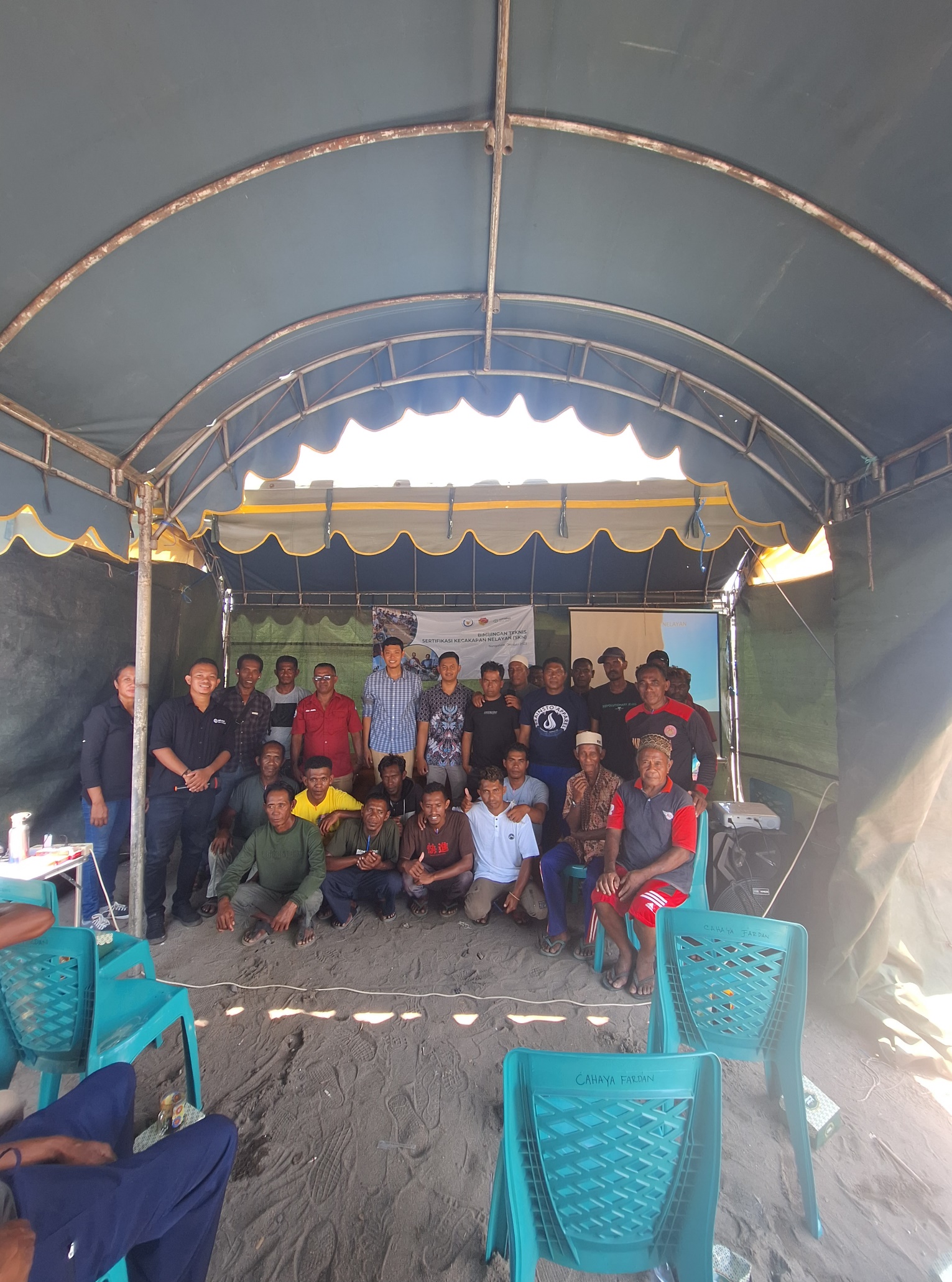 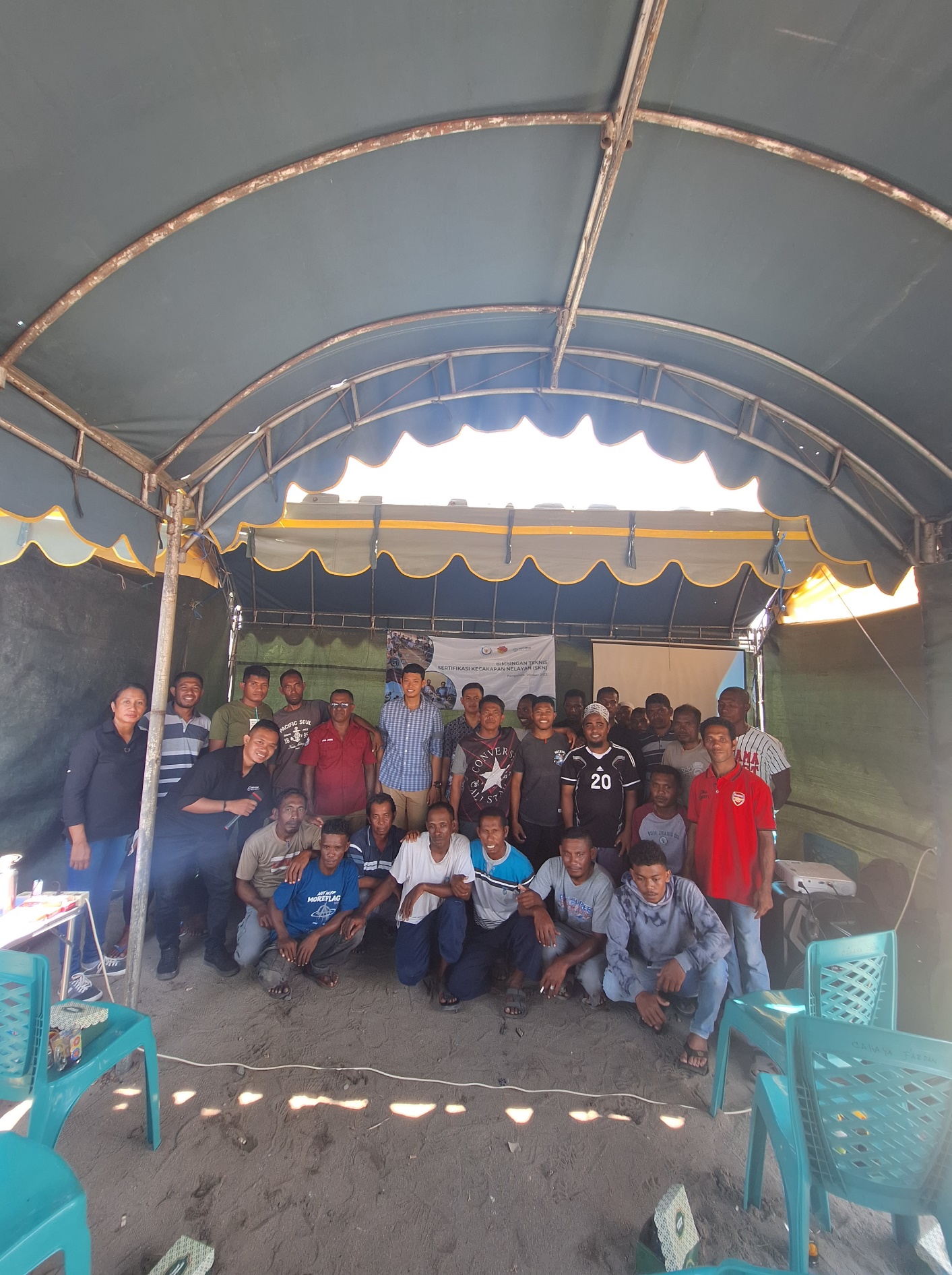 